DOSSIER DE CANDIDATURE Concours « une entreprise dans votre lycée »
                                    2024-2025Si besoin, présentation du dispositif avant de s’inscrire 2 webinaires à distance (inscriptions mail : xavier.godoc@ac-rennes.fr)17 septembre 2024 de 12 à 13h (envoi des liens de connexion à postériori)24 septembre 2024 de 13 à 14h (envoi des liens de connexion à postériori)Participation des enseignants au parcours de formation M@gistère Webinaire de 1 h30 à distance 13 Novembre 2024 de 14h à 15h30  (envoi des liens de connexion à postériori)1 journée de Formation en présentiel le 6 Novembre 2024 (lieu à définir) : le parcours de création d’entreprise sous la forme d’animation de travail en groupe Formations obligatoires car essentiellesPour plus d’informations sur le concours : site académique  Relations école-entreprise :http://www.ac-rennes.fr/cid102744/une-entreprise-dans-votre-lycee.htmlContact : Xavier GODOC – 06 83 83 97 20 Une autorisation de prise de vue pour chaque lycéen(ne) et enseignant(e) doit être signée et envoyée à xavier.godoc@ac-rennes.fr avant le  29 Novembre 2024.Cliquer ci-dessous sur les fichiers pour obtenir les autorisations de prise de vue.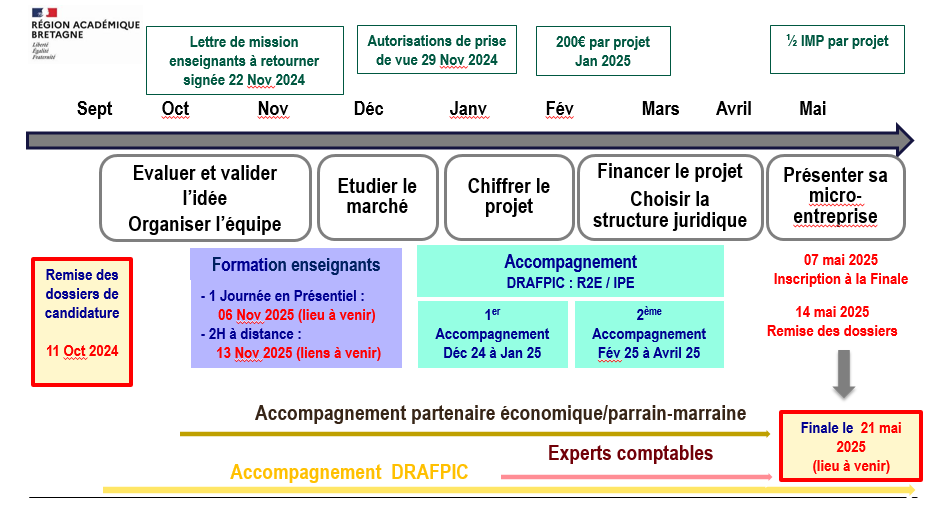 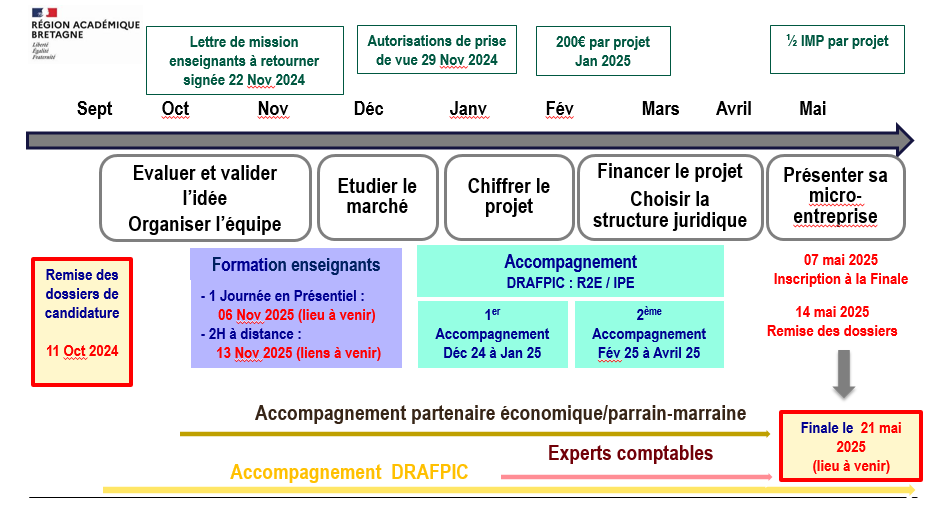 J’ai bien pris connaissance des dates de formation pour les enseignants (cocher).Fait à                           , 	le                                			Cachet et signature du Chef d’EtablissementL’établissement candidat (dactylographié)L’établissement candidat (dactylographié)Nom de l’établissement :Nom de l’établissement :CP et Ville :  CP et Ville :  Téléphone : Téléphone : Courriel académique de l’établissement (indispensable) : Courriel académique de l’établissement (indispensable) : Nom du chef d'établissement :L’équipe pédagogiqueL’équipe pédagogiqueL’équipe pédagogiqueNom prénom en lettre dactylographiéeCourriel (adresse@ac-rennes.fr)Numéro de mobileDisciplineEnseignant référent pour EDVL :Monsieur ou Madame Prénom Nom : exemple : Monsieur Bernard Dupont-bernard.dupont@ac-rennes.fr06-XX-XX-XX-XXSecond enseignantLe dossier devra être envoyé par mail au plus tard le mardi 11 Octobre 2024 à : xavier.godoc@ac-rennes.fr ou ecoleentreprise@ac-rennes.frL’équipe projet : 8 à 12 élèves L’équipe projet : 8 à 12 élèves Prénom, Nom Dactylographié obligatoirementNiveau de classe – spécialité ou optionSuivi et Accompagnement du projet Suivi et Accompagnement du projet Suivi et Accompagnement du projet Formation M@gistère Ouverte à deux enseignants par équipe 1h30 (liens à venir)1 jour(lieu à définir)Webinaire le 13 Novembre 202414h à 15h30ET1 journée en présentiel le 6 Novembre 2024Sur convocation des services de gestion de la formationBilan d’étape du projetAvec l’équipe des jeunes créateurs et les enseignantsAnimé par le pôle Relations école-entreprise(dans l’établissement)1h30 à 2hDu 25 Novembre 2024 au 8 Février 2025 (1) Créneau 1 : ________  de ___h___ à ___h__Créneau 2 : ________  de ___h___ à ___h__Créneau 3 : ________  de ___h___ à ___h__Préparation avant la finaleAvec l’équipe des jeunes créateurs et les enseignantsAnimé par le pôle Relations école-entreprise(Cette réunion sera organisée de préférence en visioconférence.)1h30 à 2HDu 10 Mars 2025 au 4 Avril 2025 (1) Créneau 1 : ________  de ___h___ à ___h__Créneau 2 : ________  de ___h___ à ___h__Créneau 3 : ________  de ___h___ à ___h__Proposez 1 à 3 créneaux disponibles toutes les semaines (ou sur une autre fréquence) pour le projet EDVL Exemples : le jeudi de 14h à 15h30 / le mardi en semaine pair de 10h30 à 12hProposez 1 à 3 créneaux disponibles toutes les semaines (ou sur une autre fréquence) pour le projet EDVL Exemples : le jeudi de 14h à 15h30 / le mardi en semaine pair de 10h30 à 12hProposez 1 à 3 créneaux disponibles toutes les semaines (ou sur une autre fréquence) pour le projet EDVL Exemples : le jeudi de 14h à 15h30 / le mardi en semaine pair de 10h30 à 12hVotre projet « Une entreprise dans votre lycée » : Votre projet « Une entreprise dans votre lycée » : Votre projet « Une entreprise dans votre lycée » : Votre projet « Une entreprise dans votre lycée » : Votre projet « Une entreprise dans votre lycée » : Décrivez vos premières idées de produit ou service (nature de l’activité, secteur visé, etc...)Votre produit ou service solutionne quel problème client ?Décrivez vos premières idées de produit ou service (nature de l’activité, secteur visé, etc...)Votre produit ou service solutionne quel problème client ?Décrivez vos premières idées de produit ou service (nature de l’activité, secteur visé, etc...)Votre produit ou service solutionne quel problème client ?Décrivez vos premières idées de produit ou service (nature de l’activité, secteur visé, etc...)Votre produit ou service solutionne quel problème client ?Décrivez vos premières idées de produit ou service (nature de l’activité, secteur visé, etc...)Votre produit ou service solutionne quel problème client ?Quelles sont les motivations de l’équipe projet pour créer une micro-entreprise ?Quelles sont les motivations de l’équipe projet pour créer une micro-entreprise ?Quelles sont les motivations de l’équipe projet pour créer une micro-entreprise ?Quelles sont les motivations de l’équipe projet pour créer une micro-entreprise ?Quelles sont les motivations de l’équipe projet pour créer une micro-entreprise ?Principaux partenaires professionnels, (un parrain impérativement)Principaux partenaires professionnels, (un parrain impérativement)Principaux partenaires professionnels, (un parrain impérativement)Principaux partenaires professionnels, (un parrain impérativement)Principaux partenaires professionnels, (un parrain impérativement)Le pôle Relations école-entreprise de la DAFPIC et ses partenaires peuvent vous aider à trouver un chef d’entreprise ou un cadre d’entreprise pour vous accompagner.Le pôle Relations école-entreprise de la DAFPIC et ses partenaires peuvent vous aider à trouver un chef d’entreprise ou un cadre d’entreprise pour vous accompagner.Le pôle Relations école-entreprise de la DAFPIC et ses partenaires peuvent vous aider à trouver un chef d’entreprise ou un cadre d’entreprise pour vous accompagner.Le pôle Relations école-entreprise de la DAFPIC et ses partenaires peuvent vous aider à trouver un chef d’entreprise ou un cadre d’entreprise pour vous accompagner.Le pôle Relations école-entreprise de la DAFPIC et ses partenaires peuvent vous aider à trouver un chef d’entreprise ou un cadre d’entreprise pour vous accompagner.Nom de Entreprise ou structureVilleNom et prénomFonctionNature du partenariatParrain, marraine